Exercice1 : (……./1.5)Compléter  ce tableau :Exercice 2 :(…../7)Nous avons un fichier de taille 50Go. Sachant que la capacité de la disquette=1.44MO. Combien il nous faut de disquette pour stocker ce fichier ?Ecrire les opérations et le résultat…………………………………………………………………………………….…………………………………………………………………………………….………………………………………………………………………………………Faites la conversion des valeurs suivantes :5 Ko=……………………………Go2 Mo=…………………………Octet3200 Octet=……………………Go6 Go=…………………………..KoClasser par ordre décroissant les capacités suivantes :1Octet, 2MegaOctet, 1GégaOctet, 3500KiloOctet.…………………<…………………<…………………<…………………Exercice 3 : (…. /7.5)Compléter le paragraphe en utilisant les mots suivants :Disquette, stocker, DVD, capacité de stockage, permanent, disque dur, nom, CD, tailleLes supports de stockage sont utilisés pour……………les informations d’une façon…………… caractérisés par :Un……………, une ….............. et un typeParmi ces supports on trouve les supports optiques qui sont : …………………………Et les supports magnétiques qui sont : ………………………………………Pour faire l’enregistrement des données sur un support de stockage il faut tenir compte dela …………… des données et la ………………………… du support utilisé.Exercice 4 : (…../4)Répondre par Vrai  (V) ou Faux (F)Pour lire une disquette on doit utiliser un lecteur disque optique (………)Le DVD-RW est un disque non effaçable (…………)La capacité d’un DVD est inférieure à celle d’une disquette (………….)La disquette est un support de stockage optique (………..)Un graveur DVD peut lire seulement les DVD (les CD non) (…………)On peut écrire les données sur un DVD en utilisant un lecteur DVD (…………)La capacité d’une disquette est 4.7 Go (………..)On branche le flash disque sur un port USB (………)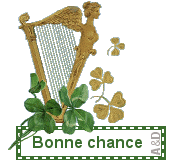 Ecole préparatoire ChihemetProfesseur : Mme hadj mohamed laila Devoir de ContrôleN°1Année scolaire: 2012/2013Nom :…………………………………….Prénom :…………………………………Numéro:   ………………………………Classe : 8b……Devoir de ContrôleN°1Note :…………../20SupportCapacitéCD………….DVD………….Disquette………….